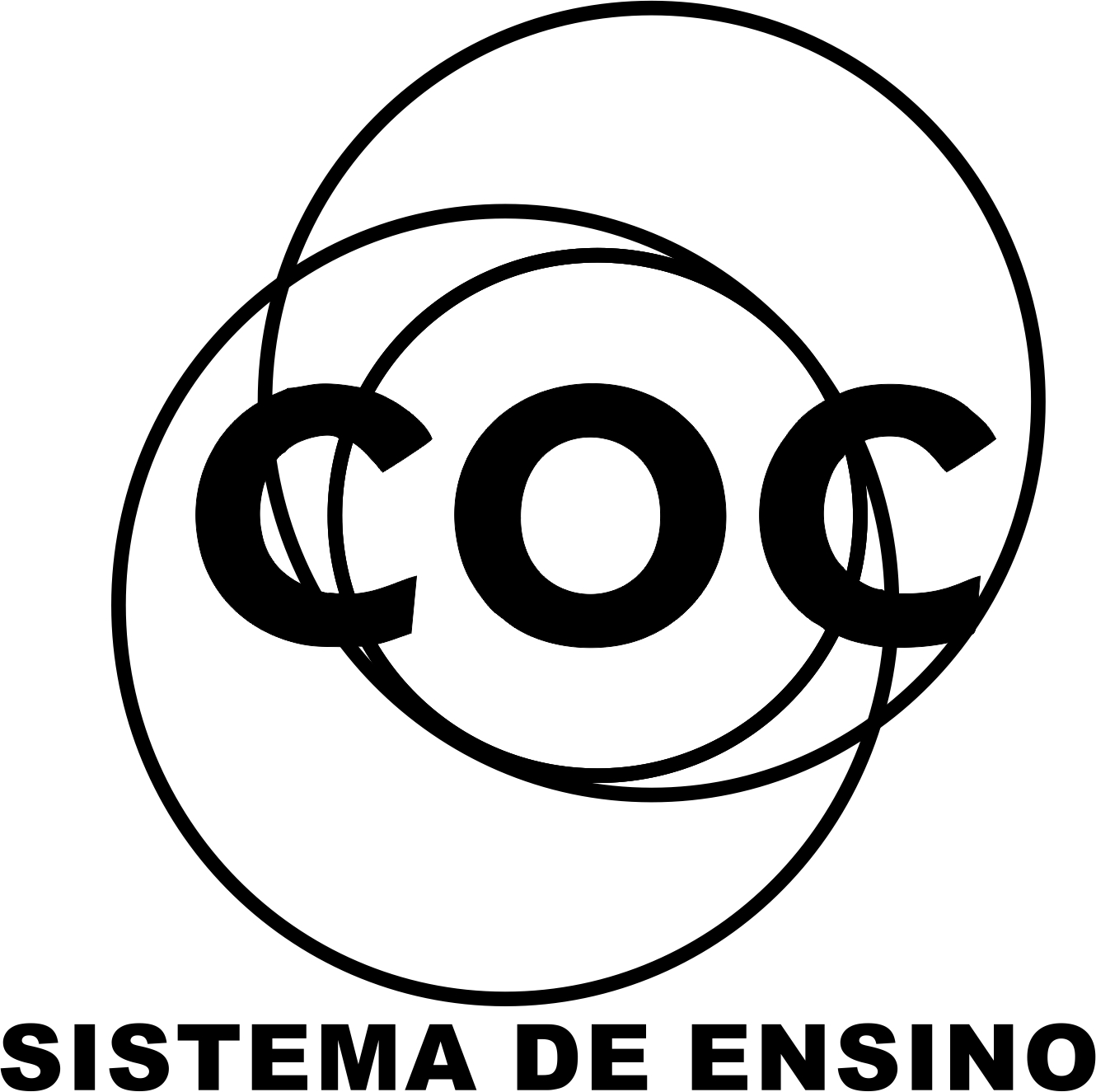 1.   Morte do LeiteiroCarlos Drummond de AndradeHá pouco leite no país,é preciso entregá-lo cedo.Há muita sede no país,é preciso entregá-lo cedo.Há no país uma legenda,que ladrão se mata com tiro.Então o moço que é leiteirode madrugada com sua latasai correndo e distribuindoleite bom para gente ruim.Sua lata, suas garrafase seus sapatos de borrachavão dizendo aos homens no sonoque alguém acordou cedinhoe veio do último subúrbiotrazer o leite mais frioe mais alvo da melhor vacapara todos criarem forçana luta brava da cidade.Meu leiteiro tão sutilde passo maneiro e leve,antes desliza que marcha.É certo que algum rumorsempre se faz: passo errado, vaso de flor no caminho,cão latindo por princípio,ou um gato quizilento.E há sempre um senhor que acorda,resmunga e torna a dormir.Mas este acordou em pânico(ladrões infestam o bairro),não quis saber de mais nada.O revólver da gavetasaltou para sua mão.Ladrão? se pega com tiro.Os tiros na madrugadaliquidaram meu leiteiro.Se era noivo, se era virgem,se era alegre, se era bom,não sei,é tarde para saber.Da garrafa estilhaçada,no ladrilho já serenoescorre uma coisa espessaque é leite, sangue... não sei.Por entre objetos confusos,mal redimidos da noite,duas cores se procuram,suavemente se tocam,amorosamente se enlaçam,formando um terceiro toma que chamamos aurora.Com relação ao poema Morte do Leiteiro, de Carlos Drummond de Andrade, julgue os itens a seguir.a) Nesse poema, foram utilizados recursos literários característicos do primeiro momento modernista, tais como o humor e a paródia._________________________________________________________________________________________________________________________________________________________________________________________________________________________________________________________b) Nos seis versos iniciais do poema, a impessoalidade poética é reforçada pelo emprego de orações sem sujeito ou com sujeito indeterminado. Tal impessoalidade contrasta com a aproximação entre narrador e personagem, marcada, textualmente, pelo emprego do pronome “Meu” no verso “Meu leiteiro tão sutil” (v.20)._________________________________________________________________________________________________________________________________________________________________________________________________________________________________________________________c) O autor emprega recursos linguísticos para expressar, de forma impessoal, a voz da ideologia que fundamenta a atitude do senhor que atira no leiteiro sem refletir sobre o real perigo de tal ato._________________________________________________________________________________________________________________________________________________________________________________________________________________________________________________________d) O leiteiro é um personagem caracterizado no poema sobretudo em sua dimensão psicológica, o que aproxima a estrutura do poema à de um texto jornalístico._________________________________________________________________________________________________________________________________________________________________________________________________________________________________________________________e) O narrador enuncia os fatos de forma a aderir ao ponto de vista do senhor que mata o leiteiro por acidente, como se verifica na forma sutil com que avalia como imprudente a ação do personagem que entrega leite em domicílio._________________________________________________________________________________________________________________________________________________________________________________________________________________________________________________________f) Pela maneira como são apresentados sentimentos em um modelo poético sucinto e inspirado na tradição clássica, o poema pode ser considerado um diálogo de Carlos Drummond de Andrade com a poesia do grupo de poetas brasileiros que ficou conhecido como Geração de 45._________________________________________________________________________________________________________________________________________________________________________________________________________________________________________________________g) A imagem final do poema extrai sua eficácia estética do atrito entre a beleza de uma imagem comumente associada à esperança (aurora) e a condição trágica da inusitada mistura de cores que resulta do assassinato do leiteiro (leite e sangue). _________________________________________________________________________________________________________________________________________________________________________________________________________________________________________________________2.   Leia e compare estes trechos:Trecho 1	Escrevi muito, não me pejo de confessá-lo. Em Turmalinas, gozei de evidente notoriedade, a que faltou, entretanto, para duração, certo trabalho de jardinagem. É verdade que Turmalinas me compreendia pouco, e eu a compreendia menos. Meus requintes espasmódicos eram um pouco estranhos a uma terra em que a hematita calçava as ruas, dando às almas uma rigidez triste. Entretanto, meu nome em letra de forma comovia a pequena cidade, e dava-lhe esperança de que o meu talento viesse a resgatar o melancólico abandono em que, anos a fio, ela se arrastava, com o progresso a 50 quilômetros de distância e cabritos pastando na rua.ANDRADE, Carlos Drummond de. Contos de aprendiz (*). 57. ed. Rio de Janeiro: Record, 2010. p. 149-150.(*) A resposta a esta questão independe da leitura prévia dessa obra.Trecho 2	Alguns anos vivi em Itabira.	Principalmente nasci em Itabira.	Por isso sou triste, orgulhoso: de ferro.	Noventa por cento de ferro nas calçadas.	Oitenta por cento de ferro nas almas.	E esse alheamento do que na vida é porosidade e comunicação.	A vontade de amar, que me paralisa o trabalho,	vem de Itabira, de suas noites brancas, sem mulheres e sem horizontes.	E o hábito de sofrer, que tanto me diverte,	é doce herança itabirana.	De Itabira trouxe prendas diversas que ora te ofereço:	este São Benedito do velho santeiro Alfredo Duval;	esta pedra de ferro, futuro aço do Brasil;	este couro de anta, estendido no sofá da sala de visitas;	este orgulho, esta cabeça baixa...	Tive ouro, tive gado, tive fazendas.	Hoje sou funcionário público.	Itabira é apenas uma fotografia na parede.	Mas como dói!ANDRADE, Carlos Drummond de. Confidência do itabirano. Obras completas. Poesia e prosa. 8. ed. Rio de Janeiro: Nova Aguilar, 1992. p. 57.Com base na comparação entre os trechos lidos, explique como as características das cidades  no caso, Turmalinas e Itabira  se refletem na personalidade do narrador (Trecho 1) e do poeta (Trecho 2). TEXTO PARA AS PRÓXIMAS 2 QUESTÕES: O sobrevivente	Impossível compor um poema a essa altura da evolução da humanidade.	Impossível escrever um poema – uma linha que seja – de verdadeira poesia.	O último trovador morreu em 1914.	Tinha um nome de que ninguém se lembra mais.	Há máquinas terrivelmente complicadas para as necessidades mais simples.	Se quer fumar um charuto aperte um botão.	Paletós abotoam-se por eletricidade.	Amor se faz pelo sem-fio.	Não precisa estômago para digestão.	Um sábio declarou a O Jornal que ainda falta	muito para atingirmos um nível razoável de cultura.	Mas até lá, felizmente, estarei morto.	Os homens não melhoraram	e matam-se como percevejos.	Os percevejos heroicos renascem.	Inabitável, o mundo é cada vez mais habitado.	E se os olhos reaprendessem a chorar seria um segundo dilúvio.	(Desconfio que escrevi um poema.)CARLOS DRUMMOND DE ANDRADENova reunião: 19 livros de poesia. Rio de Janeiro: José Olympio, 1985. 3.   Os dois primeiros versos enfatizam uma ideia que será desconstruída pela leitura integral do poema, caracterizando uma ironia, expressa também no título.Transcreva o verso do texto que, em comparação com os dois primeiros, revela essa ironia.Em seguida, estabeleça a relação entre o verso transcrito e o título. 4.   Em um dos versos do poema, observa-se uma aparente contradição entre dois termos.Identifique esse verso e explique por que, de acordo com a leitura do texto, a associação entre os termos não é contraditória. TEXTO 1 Romance II ou Do ouro incansável [...] De seu calmo esconderijo, o ouro vem, dócil e ingênuo; torna-se pó, folha, barra, prestígio, poder, engenho... É tão claro! – e turva tudo: honra, amor e pensamento. [...] Mil galerias desabam; mil homens ficam sepultos; mil intrigas, mil enredos prendem culpados e justos; já ninguém dorme tranquilo, que a noite é um mundo de sustos. (Romanceiro da Inconfidência, de Cecília Meireles)TEXTO 2 Que iriam fazer? Retardaram-se, temerosos. Chegariam a uma terra desconhecida e civilizada, ficariam presos nela. E o sertão continuaria a mandar gente para lá. O sertão mandaria para a cidade homens fortes, brutos como Fabiano, sinha Vitória e os dois meninos. (Vidas secas, de Graciliano Ramos) TEXTO 3 AMBRÓSIO — Senhores, denuncio-vos um criminoso. MEIRINHO — É verdade que tenho aqui uma ordem contra um noviço... MESTRE —... Que já de nada vale. (Prevenção.) TODOS — O Padre-Mestre! MESTRE (para Carlos) — Carlos, o Dom Abade julgou mais prudente que lá não voltásseis. Aqui tens a permissão por ele assinada para saíres do convento. CARLOS (abraçando-o) — Meu bom Padre-Mestre, este ato reconcilia-me com os frades. MESTRE — E vós, senhoras, esperai da justiça dos homens o castigo deste malvado. (Para Carlos e Emília:) E vós, meus filhos, sede felizes, que eu pedirei para todos (ao público:) indulgência! AMBRÓSIO — Oh, mulheres, mulheres! (Execução.) (O noviço, de Martins Pena)Escolha uma das três obras acima: Romanceiro da Inconfidência, de Cecília Meireles; Vidas secas, de Graciliano Ramos; O noviço, de Martins Pena, e faça o que se pede:6. Justifique o título da obra que você escolheu._________________________________________________________________________________________________________________________________________________________________________________________________________________________________________________________7. Explique a relevância do trecho da obra escolhida, abaixo transcrito, para a compreensão dessa obra. Leia o poema que segue:	ROMANCE XXXV OU DO SUSPIROSO ALFERESTerra de tantas lagoas!Terra de tantas colinas!No fundo das águas podres,o turvo reino das febres..."Ah! se eu me apanhasse em Minas..."Nos palácios, vãos fidalgos.Santos vãos, pelas esquinas.Pelas portas e janelas,as bocas murmuradoras..."Ah! se eu me apanhasse em Minas..."Rios inchados de chuva,serra fusca de neblinas...Quem tivera uma canoa,quem correra, quem remara..."Ah! se eu me apanhasse em Minas..."(Que vens tu fazer, Alferes,com tuas loucas doutrinas?Todos querem liberdade,mas quem por ela trabalha?)"Ah! se eu me apanhasse em Minas..."(O humano resgate custapesadas carnificinas!Quem morre, para dar vida?Quem quer arriscar seu sangue?)"Ah! se eu me apanhasse em Minas..."Minas das altas montanhas,das infinitas campinas...Quem galopara essas léguas!Quem batera àquelas portas!"Ah! se eu me apanhasse em Minas..."Mas os traidores labutamnas funestas oficinas:vão e vêm as sentinelas,passam cartas de denúncia..."Ah! se eu me apanhasse em Minas..."(E tudo é tão diferentedo que em saudade imaginas!Onde estão os teus amigos?Quem te ampara? Quem te salva,mesmo em Minas? mesmo em Minas?)MEIRELES, Cecília. "Romanceiro da Inconfidência". Rio de Janeiro: Nova Fronteira, 1999. p. 135-136.Com base no poema "Romance XXXV ou do Suspiroso Alferes":8.  Explique a ironia presente no poema._________________________________________________________________________________________________________________________________________________________________________________________________________________________________________________________9.  Identifique o momento histórico que esse poema retoma e explicite duas características da linguagem usada pela poetisa para transformar o documental em lírico._________________________________________________________________________________________________________________________________________________________________________________________________________________________________________________________10. Esclareça a divergência entre a voz do narrador e a do Alferes. _________________________________________________________________________________________________________________________________________________________________________________________________________________________________________________________TEXTO PARA A PRÓXIMA QUESTÃO: ROMANCE II OU DO OURO INCANSÁVELMil bateias1 vão rodandosobre córregos escuros;a terra vai sendo abertapor intermináveis sulcos;infinitas galeriaspenetram morros profundos.De seu calmo esconderijo,o ouro vem, dócil e ingênuo;torna-se pó, folha, barra,prestígio, poder, engenho...É tão claro! - e turva tudo:honra, amor e pensamento.Borda flores nos vestidos,sobe a opulentos altares,traça palácios e pontes,eleva os homens audazes,e acende paixões que alastramsinistras rivalidades.Pelos córregos, definhamnegros, a rodar bateias.Morre-se de febre e fomesobre a riqueza da terra:uns querem metais luzentes,outros, as redradas2 pedras.Ladrões e contrabandistasestão cercando os caminhos;cada família disputaprivilégios mais antigos;os impostos vão crescendoe as cadeias vão subindo.Por ódio, cobiça, inveja,vai sendo o inferno traçado.Os reis querem seus tributos,- mas não se encontram vassalos.Mil bateias vão rodando,mil bateias sem cansaço.Mil galerias desabam;mil homens ficam sepultos;mil intrigas, mil enredosprendem culpados e justos;já ninguém dorme tranquilo,que a noite é um mundo de sustos.Descem fantasmas dos morros,vêm almas dos cemitérios:todos pedem ouro e prata,e estendem punhos severos,mas vão sendo fabricadasmuitas algemas de ferro.(MEIRELES, Cecília. Poesias completas. Rio de Janeiro: Civilização Brasileira, 1974.)1 peneiras de madeira2 depuradas, selecionadas  Quando lemos um texto, devemos estar atentos, entre outras coisas, à seleção dos substantivos, verbos, adjetivos e conectivos diversos utilizados na interligação das informações._________________________________________________________________________________________________________________________________________________________________________________________________________________________________________________________11. Nas duas primeiras estrofes do texto, a poetisa representa a extração do ouro mediante oito adjetivos, que formam dois grupos semanticamente contrastantes. Aponte os adjetivos componentes de cada um desses grupos._________________________________________________________________________________________________________________________________________________________________________________________________________________________________________________________12.  "É tão claro! - e turva tudo:" (v. 11) e "já ninguém dorme tranquilo, / que a noite é um mundo de sustos". (v. 41 - 42)Nos exemplos acima, as respectivas conjunções podem ser substituídas por outras sem que se altere o sentido original do enunciado. Reescreva estes exemplos substituindo convenientemente cada conjunção. Os trechos a seguir foram extraídos de Memórias de um sargento de milícias e Vidas secas, respectivamente.O som daquela voz que dissera “abra a porta” lançara entre eles, como dissemos, o espanto e o medo. E não foi sem razão; era ela o anúncio de um grande aperto, de que por certo não poderiam escapar. Nesse tempo ainda não estava organizada a polícia da cidade, ou antes estava-o de um modo em harmonia com as tendências e ideias da época. O major Vidigal era o rei absoluto, o árbitro supremo de tudo o que dizia respeito a esse ramo de administração; era o juiz que julgava e distribuía a pena, e ao mesmo tempo o guarda que dava caça aos criminosos; nas causas da sua imensa alçada não haviam testemunhas, nem provas, nem razões, nem processo; ele resumia tudo em si; a sua justiça era infalível; não havia apelação das sentenças que dava, fazia o que queria, ninguém lhe tomava contas. Exercia enfim uma espécie de inquirição policial. Entretanto, façamos-lhe justiça, dados os descontos necessários às ideias do tempo, em verdade não abusava ele muito de seu poder, e o empregava em certos casos muito bem empregado. (Manuel Antônio de Almeida, Memórias de um sargento de milícias. Rio de Janeiro: Livros Técnicos e Científicos, 1978, p. 21.) Nesse ponto um soldado amarelo aproximou-se e bateu familiarmente no ombro de Fabiano: – Como é, camarada? Vamos jogar um trinta-e-um lá dentro? Fabiano atentou na farda com respeito e gaguejou, procurando as palavras de seu Tomás da bolandeira: – Isto é. Vamos e não vamos. Quer dizer. Enfim, contanto, etc. É conforme. Levantou-se e caminhou atrás do amarelo, que era autoridade e mandava. Fabiano sempre havia obedecido. Tinha muque e substância, mas pensava pouco, desejava pouco e obedecia. (Graciliano Ramos, Vidas secas. Rio de Janeiro: Record, 2007, p. 28.) ____________________________________________________________________________________________________________________________________________________________________________________________________________________________________________________________________________________________________________________________________________________________________________________________________________________________________________________________________________________________________________________________________________________________________________________________________________________________________________________________________________________________________________________________________________________________________________________________________________________________________________________________________________________________________________________________________________________________________________________________________________________________________13. Que semelhanças e diferenças podem ser apontadas entre o Major Vidigal, de Memórias de um sargento de milícias, e o soldado amarelo, de Vidas secas? _________________________________________________________________________________________________________________________________________________________________________________________________________________________________________________________14.  Como essas semelhanças e diferenças se relacionam com as características de cada uma das obras? _________________________________________________________________________________________________________________________________________________________________________________________________________________________________________________________Leia os seguintes trechos de Memórias de um sargento de milícias e Vidas secas, que descrevem o estado de ânimo das personagens ao final de uma festa:	Acabado o fogo, tudo se pôs em andamento, levantaram-se as esteiras, espalhou-se o povo. D. Maria e sua gente puseram-se também em marcha para casa, guardando a mesma disposição com que tinham vindo. Desta vez porém Luisinha e Leonardo, não é dizer que vieram de braço, como este último tinha querido quando foram para o Campo, foram mais adiante do que isso, vieram de mãos dadas muito familiar e ingenuamente. Este ingenuamente não sabemos se se poderá com razão aplicar ao Leonardo. Conversaram por todo o caminho como se fossem dois conhecidos muito antigos, dois irmãos de infância, e tão distraídos iam que passaram à porta da casa sem parar, e já estavam muito adiante quando os sios de D. Maria os fizeram voltar. A despedida foi alegre para todos e tristíssima para os dois. (Manuel Antonio de Almeida, Memória de um sargento de milícias. São Paulo: Ática, 2004, Capítulo XX - “O fogo no Campo”, p. 71.)	Baleia cochilava, de quando em quando balançava a cabeça e franzia o focinho. A cidade se enchera de suores que a desconcertavam. Sinha Vitória enxergava, através das barracas, a cama de seu Tomás da bolandeira, uma cama de verdade.	Fabiano roncava de papo para cima, as abas do chapéu cobrindo-lhe os olhos, o quengo sobre as botinas de vaqueta.	Sonhava, agoniado, e Baleia percebia nele um cheiro que o tornava irreconhecível. Fabiano se agitava, soprando. Muitos soldados amarelos tinham aparecido, pisavam-lhe os pés com enormes reiúnas e ameaçavam-no com facões terríveis. (Graciliano Ramos, Vidas secas. Rio de Janeiro: Record, 2007, p. 82-83.)15. Explique as diferenças do estado de ânimo das personagens ao final dos dois episódios._________________________________________________________________________________________________________________________________________________________________________________________________________________________________________________________16. A partir dessa diferença, explique o significado que as duas festas têm em cada um dos romances. O pequeno sentou-se, acomodou nas pernas a cabeça da cachorra, pôs-se a contar-lhe baixinho uma história. Tinha um vocabulário quase tão minguado como o do papagaio que morrera no tempo da seca. Valia-se, pois, de exclamações e de gestos, e Baleia respondia com o rabo, com a língua, com movimentos fáceis de entender.Graciliano Ramos, Vidas secas.Considere as seguintes afirmações sobre este trecho de Vidas secas, entendido no contexto da obra, e responda ao que se pede.17.  No trecho, torna-se claro que a escassez vocabular do menino contribui de modo decisivo para ampliar as diferenças que distinguem homens de animais.Você concorda com essa afirmação? Justifique, com base no trecho, sua resposta._________________________________________________________________________________________________________________________________________________________________________________________________________________________________________________________18. Nesse trecho, como em outros do mesmo livro, é por exprimir suas emoções e sentimentos pessoais a respeito da pobreza sertaneja que o narrador obtém o efeito de contagiar o leitor, fazendo com que ele também se emocione.Você concorda com a afirmação? Justifique sua resposta.    _________________________________________________________________________________________________________________________________________________________________________________________________________________________________________________________  		Poética I	De manhã, escureço	De dia, tardo	De tarde anoiteço	De noite ardo	A oeste a morte	Contra quem vivo	Do sul cativo		O este é meu norte.	Outros que contem	Passo por passo	Eu morro ontem	Nasço amanhã	Ando onde há espaço.		-- Meu tempo é quando.Nova York, 1950(Vinicius de Moraes, Antologia poética. São Paulo: Companhia das Letras, 2009, p.272.)19. A poesia é um lugar privilegiado para constatarmos que a língua é muito mais produtiva do que preveem as normas gramaticais. Isso é particularmente visível no modo como o poema explora os marcadores temporais e espaciais. Comente dois exemplos presentes no poema que confirmem essa afirmação._________________________________________________________________________________________________________________________________________________________________________________________________________________________________________________________20. As duas últimas estrofes apresentam uma oposição entre o eu lírico e os outros. Explique o sentido dessa oposição. _________________________________________________________________________________________________________________________________________________________________________________________________________________________________________________________Examine o seguinte texto para responder ao que se pede.		POÉTICA	De manhã escureço	De dia tardo	De tarde anoiteço	De noite ardo	A oeste a morte	Contra quem vivo	Do sul cativo	O este é meu norte.	Outros que contem	Passo por passo:	Eu morro ontem	Nasço amanhã	Ando onde há espaço	- Meu tempo é quando.			Vinicius de Moraes, Antologia poética.21. Do ponto de vista da organização formal dada ao conjunto do poema, o poeta mostra-se vinculado à tradição literária. Essa afirmação tem fundamento? Justifique sua resposta._________________________________________________________________________________________________________________________________________________________________________________________________________________________________________________________22.  Do ponto de vista da mensagem configurada no poema, o poeta expressa sua oposição até mesmo a coordenadas fundamentais da experiência. Você concorda com essa afirmação?	Justifique sua resposta. _________________________________________________________________________________________________________________________________________________________________________________________________________________________________________________________23. Aponte as principais características da geração de 30 na prosa._________________________________________________________________________________________________________________________________________________________________________________________________________________________________________________________24. Aponte as principais características da geração de 30 no verso._________________________________________________________________________________________________________________________________________________________________________________________________________________________________________________________25. Em quadro resumido, escreva pelo menos duas abordagens tomadas por cada autor na poesia da geração de 30. _________________________________________________________________________________________________________________________________________________________________________________________________________________________________________________________